МІНІСТЕРСТВО ОСВІТИ І НАУКИ УКРАЇНИЛьвівський національний університет імені Івана ФранкаФакультет __іноземних мов__________Кафедра___англійської філології______ЗатвердженоНа засіданні кафедри англійської філології__________________факультету іноземних мов_____________Львівського національного університету імені Івана Франка(протокол № _1_ від _28.08. 2020 р.)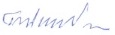 Завідувач кафедри проф. Білинський М. Е.Силабус з навчальної дисципліни «Ресурси мовних компетентностей: розширення словника та мовлення спеціальними нормами»,що викладається в межах ОПП «Англійська та друга іноземні мови і літератури» першого(бакалаврського) рівня вищої освітиза спеціальністю 035 Філологіягалузі знань 03 Гуманітарні наукиЛьвів  2020-2021 р.** Схема курсу1 семестрНазва дисципліни Ресурси мовних компетентностей: розширення словника та мовлення спеціальними нормами Адреса викладання дисципліниZoom Meetinghttps://zoom.us/j/6755545137?pwd=VTNGd3FrTkJMV0FpWlVpK0VsN1RFUT09Факультет та кафедра, за якою закріплена дисциплінаФакультет іноземних мов, кафедра англійської філологіїГалузь знань, шифр та назва спеціальності0203 Гуманітарні  науки, 035 Філологія,напрям підготовки 6.020303, Спеціалізація англійська філологіяВикладачі дисципліниЗьомко У. В., кандидат філологічних наук, асистентКонтактна інформація викладачівulyana_zyomko@yahoo.com.ua, посилання на сторінку викладача, https://lingua.lnu.edu.ua/employee/zomko-ulyana-valerijivnaКонсультації з питань навчання по дисципліні відбуваютьсяКонсультації в день проведення практичних занять (за попередньою домовленістю). Також можливі он-лайн консультації через Zoom, Skype. Для погодження часу он-лайн консультацій слід писати на електронну пошту викладача або дзвонити.Сторінка курсуhttp://e-learning.lnu.edu.ua/course/view.php?id=3060Інформація про дисциплінуКурс розроблено таким чином, щоб  надати учасникам необхідні знання, обов’язкові для того, щоб розширити активний словниковий запас. Тому у курсі представлено огляд процесів та інструментів, які потрібні для того, щоб виробити у студентів уміння влучно добирати і граматично правильно вживати слова та словосполучення відповідно до контексту.Коротка анотація дисципліниДисципліна «Ресурси мовних компетентностей: розширення словника та мовлення спеціальними нормами» є вибірковою дисципліною зі спеціальності 035 Філологія для освітньої програми Англійська та друга іноземні мови і літератури, яка викладається в _5-му семестрі в обсязі 3 кредитів (за Європейською Кредитно-Трансферною Системою ECTS).Мета та цілі дисципліниМета вивчення нормативної дисципліни «Ресурси мовних компетентностей: розширення словника та мовлення спеціальними нормами» - поглибити знання студентів третього курсу англійської філології у галузі лексики англійської мови, розширити їхній активний словниковий запас та сформувати комунікативну компетенцію в межах літературної англійської мови..Література для вивчення дисципліни Основна література: McCarthy M., O’Dell F. English Vocabulary in Use. Upper Intermediate & Advanced. – Cambridge University Press, 1994.McCarthy M., O’Dell F. English Vocabulary in Use. Advanced. – Cambridge University Press, 2017.Gairns R., Redman S. Oxford Word Skills. Advanced. – Oxford University Press, 2009Додаткова література: O'Dell Felicity, McCarthy M. English Idioms in Use Advanced - Cambridge University Press, 2010.McCarthy Michael, O'Dell Felicity. English Idioms in Use. Intermediate. - Cambridge University Press, 2002.Обсяг курсу32 годин аудиторних занять. З них 16 годин лекцій, 16 годин практичних занять та 58 годин самостійної роботиОчікувані результати навчанняПісля завершення цього курсу студент буде : знати можливості збагачення лексичного складу англійської мови; особливості афіксації, словоскладання, конверсії, синонімії, полісемії, фразеології; лексичні особливості ареальних варіантів та соціальної диференціації англійської мови.   вміти розуміти та правильно вживати синоніми, фразові дієслова, ідіоматичні вирази тощо; виконувати різні види лексичних завдань, послуговуватися традиційними та інноваційними способами запам'ятовування нових слів.Ключові словаРозширення словника, мовна компетентність, афіксація, синонім, ідіомаФормат курсуОчний Проведення консультацій для кращого розуміння темПідсумковий контроль, формаЗалік в кінці 5-го семеструусний ПререквізитиДля вивчення курсу студенти потребують базових знань з дисциплін «Перша іноземна мова (англійська)» (1-2 курс), «Лексикологія»Навчальні методи та техніки, які будуть використовуватися під час викладання курсуПрезентація, колаборативне навчання (форми – групові проекти, спільні розробки, тьюторство, проектно-орієнтоване навчання, практичні вправи.Критерії оцінювання (окремо для кожного виду навчальної діяльності)Оцінювання проводиться за 100-бальною шкалою. Бали нараховуються за наступним співідношенням: • практичні  25% семестрової оцінки; максимальна кількість балів 25• контрольні заміри (модулі): 25% семестрової оцінки; максимальна кількість балів 25 • залік: 50% семестрової оцінки. Максимальна кількість балів 50 Підсумкова максимальна кількість балів_100_Очікується, що студенти виконають різні види практичних вправ та письмовий тест. Академічна доброчесність: Очікується, що роботи студентів будуть їх оригінальними дослідженнями чи міркуваннями. Відсутність посилань на використані джерела, фабрикування джерел, списування, втручання в роботу інших студентів становлять, але не обмежують, приклади можливої академічної недоброчесності. Виявлення ознак академічної недоброчесності в письмовій роботі студента є підставою для її незарахуванння викладачем, незалежно від масштабів плагіату чи обману. Відвідання занять є важливою складовою навчання. Очікується, що всі студенти відвідають усі лекції і практичні заняття курсу. Студенти мають інформувати викладача про неможливість відвідати заняття. У будь-якому випадку студенти зобов’язані дотримуватися усіх строків визначених для виконання усіх видів письмових робіт, передбачених курсом. Література. Уся література, яку студенти не зможуть знайти самостійно, буде надана викладачем виключно в освітніх цілях без права її передачі третім особам. Студенти заохочуються до використання також й іншої літератури та джерел, яких немає серед рекомендованих.Політика виставлення балів. Враховуються бали, набрані під час практичних та бали підсумкового тестування. При цьому обов’язково враховуються присутність на заняттях та активність студента під час практичного заняття; недопустимість пропусків та запізнень на заняття; користування мобільним телефоном, планшетом чи іншими мобільними пристроями під час заняття в цілях не пов’язаних з навчанням; списування та плагіат; несвоєчасне виконання поставленого завдання і т. ін.Жодні форми порушення академічної доброчесності не толеруються.Питання до залікуWays of Learning New Vocabulary. Using Your Dictionary. Working out Meaning from Context.Countries, Nationalities and Languages. Us of the definite article with countries. Adjectives referring to people, countries and languages.The environment. Weather and Climate.People and relationship. Appearance and mannerisms. Personality and character. Idioms describing people.Words and meanings. Prefixes creating new meanings.Suffixes: forming new words.Word-building.Abstract nouns.Countable and uncountable words. Countable and uncountable with different meanings.Words that occur only in plural. Fixed expressions and figurative language. Collocation: which words go together.Metaphor: seeing the light.Idioms for everyday situations and feelings.Phrasal verbs.Connotation: making associationsEnglish: a global language.Language variation.ОпитуванняАнкету-оцінку з метою оцінювання якості курсу буде надано по завершенню курсу.Тиж. Тема, план, короткі тезиФорма діяльності (заняття)* *лекція, самостійна, дискусія, групова робота) Література.*** Ресурси в інтернетіЗавдання, годТермін виконання1.09.20-6.09.20Ways of Learning New Vocabulary. Using Your Dictionary. Working out Meaning from Context.Лекція1.	McCarthy M., O’Dell F. English Vocabulary in Use. Upper Intermediate & Advanced. – Cambridge University Press, 1994.2.	McCarthy M., O’Dell F. English Vocabulary in Use. Advanced. – Cambridge University Press, 2017.3.	Gairns R., Redman S. Oxford Word Skills. Advanced. – Oxford University Press, 200921.09.20-6.09.207.09.20-13. 09.20Ways of Learning New Vocabulary. Using Your Dictionary. Working out Meaning from Context.Практичне заняття1.	McCarthy M., O’Dell F. English Vocabulary in Use. Upper Intermediate & Advanced. – Cambridge University Press, 1994.2.	McCarthy M., O’Dell F. English Vocabulary in Use. Advanced. – Cambridge University Press, 2017.3. Gairns R., Redman S. Oxford Word Skills. Advanced. – Oxford University Press, 200927.09.20-13. 09.2014.09.20-20. 09.20Countries, Nationalities and Languages.Лекція1.	McCarthy M., O’Dell F. English Vocabulary in Use. Upper Intermediate & Advanced. – Cambridge University Press, 1994.2.	McCarthy M., O’Dell F. English Vocabulary in Use. Advanced. – Cambridge University Press, 2017.3.	Gairns R., Redman S. Oxford Word Skills. Advanced. – Oxford University Press, 2009214.09.20-20. 09.2021.09.20-27. 09.20Countries, Nationalities and Languages.Практичне заняття1.	McCarthy M., O’Dell F. English Vocabulary in Use. Upper Intermediate & Advanced. – Cambridge University Press, 1994.2.	McCarthy M., O’Dell F. English Vocabulary in Use. Advanced. – Cambridge University Press, 2017.3.	Gairns R., Redman S. Oxford Word Skills. Advanced. – Oxford University Press, 2009221.09.20-27. 09.2028. 09.20-4. 10.20The environment.Weather and ClimateЛекція1.	McCarthy M., O’Dell F. English Vocabulary in Use. Upper Intermediate & Advanced. – Cambridge University Press, 1994.2.	McCarthy M., O’Dell F. English Vocabulary in Use. Advanced. – Cambridge University Press, 2017.3.	Gairns R., Redman S. Oxford Word Skills. Advanced. – Oxford University Press, 2009228. 09.20-4. 10.205.10.20-11.10.20The environment.Weather and ClimateПрактичне заняття1.	McCarthy M., O’Dell F. English Vocabulary in Use. Upper Intermediate & Advanced. – Cambridge University Press, 1994.2.	McCarthy M., O’Dell F. English Vocabulary in Use. Advanced. – Cambridge University Press, 2017.3.	Gairns R., Redman S. Oxford Word Skills. Advanced. – Oxford University Press, 200925.10.20-11.10.2012.10.20-18.10.20People and relationship.Appearance and mannerisms.Personality and character.Idioms describing people.Лекція1.	McCarthy M., O’Dell F. English Vocabulary in Use. Upper Intermediate & Advanced. – Cambridge University Press, 1994.2.	McCarthy M., O’Dell F. English Vocabulary in Use. Advanced. – Cambridge University Press, 2017.3.	Gairns R., Redman S. Oxford Word Skills. Advanced. – Oxford University Press, 2009212.10.20-18.10.2019.10.20-25.10.20People and relationship.Appearance and mannerisms.Personality and character.Idioms describing people.Практичне заняття1.	McCarthy M., O’Dell F. English Vocabulary in Use. Upper Intermediate & Advanced. – Cambridge University Press, 1994.2.	McCarthy M., O’Dell F. English Vocabulary in Use. Advanced. – Cambridge University Press, 2017.3.	Gairns R., Redman S. Oxford Word Skills. Advanced. – Oxford University Press, 2009219.10.20-25.10.2026.10.20-1.11.20Words and meanings.Prefixes creating new meanings.Suffixes: forming new words.Word-building.Abstract nouns.Лекція1.	McCarthy M., O’Dell F. English Vocabulary in Use. Upper Intermediate & Advanced. – Cambridge University Press, 1994.2.	McCarthy M., O’Dell F. English Vocabulary in Use. Advanced. – Cambridge University Press, 2017.3.	Gairns R., Redman S. Oxford Word Skills. Advanced. – Oxford University Press, 2009226.10.20-1.11.202.11.20-8.11.20Words and meanings.Prefixes creating new meanings.Suffixes: forming new words.Word-building.Abstract nouns.Практичне заняття1.	McCarthy M., O’Dell F. English Vocabulary in Use. Upper Intermediate & Advanced. – Cambridge University Press, 1994.2.	McCarthy M., O’Dell F. English Vocabulary in Use. Advanced. – Cambridge University Press, 2017.3.	Gairns R., Redman S. Oxford Word Skills. Advanced. – Oxford University Press, 200922.11.20-8.11.209.11.20-15.11.20Countables and uncountables.Uncountables words. Words that occur only in plural. Countable and uncountable with different meanings.Лекція1.	McCarthy M., O’Dell F. English Vocabulary in Use. Upper Intermediate & Advanced. – Cambridge University Press, 1994.2.	McCarthy M., O’Dell F. English Vocabulary in Use. Advanced. – Cambridge University Press, 2017.3.	Gairns R., Redman S. Oxford Word Skills. Advanced. – Oxford University Press, 200929.11.20-15.11.2016.11.20-22.11.20Countables and uncountables.Uncountables words. Words that occur only in plural. Countable and uncountable with different meanings.Практичне заняття1.	McCarthy M., O’Dell F. English Vocabulary in Use. Upper Intermediate & Advanced. – Cambridge University Press, 1994.2.	McCarthy M., O’Dell F. English Vocabulary in Use. Advanced. – Cambridge University Press, 2017.3.	Gairns R., Redman S. Oxford Word Skills. Advanced. – Oxford University Press, 2009216.11.20-22.11.2023.11.20-29.11.20Fixed expressions andfigurative languageЛекція1.	McCarthy M., O’Dell F. English Vocabulary in Use. Upper Intermediate & Advanced. – Cambridge University Press, 1994.2.	McCarthy M., O’Dell F. English Vocabulary in Use. Advanced. – Cambridge University Press, 2017.3.	Gairns R., Redman S. Oxford Word Skills. Advanced. – Oxford University Press, 2009223.11.20-29.11.2030.11.20-6.12.20Fixed expressions andfigurative languageПрактичне заняття1.	McCarthy M., O’Dell F. English Vocabulary in Use. Upper Intermediate & Advanced. – Cambridge University Press, 1994.2.	McCarthy M., O’Dell F. English Vocabulary in Use. Advanced. – Cambridge University Press, 2017.3.	Gairns R., Redman S. Oxford Word Skills. Advanced. – Oxford University Press, 2009230.11.20-6.12.207.12.20-13.12.20English: a global language.Language variationЛекція1.	McCarthy M., O’Dell F. English Vocabulary in Use. Upper Intermediate & Advanced. – Cambridge University Press, 1994.2.	McCarthy M., O’Dell F. English Vocabulary in Use. Advanced. – Cambridge University Press, 2017.3.	Gairns R., Redman S. Oxford Word Skills. Advanced. – Oxford University Press, 200927.12.20-13.12.2014.12.20-20.12.20Залік14.12.20-20.12.20